MODELO DE PLANO EXECUTIVO DE UMA PÁGINA	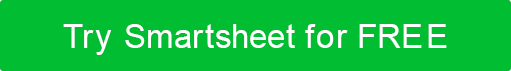 1 A 2 SENTENÇAS MAX POR RESPOSTA1 A 2 SENTENÇAS MAX POR RESPOSTA1 A 2 SENTENÇAS MAX POR RESPOSTAO QUE + COMO + QUEMWHATdo nós fazemos?O QUE + COMO + QUEMHowdo nós fazemos isso?     O QUE + COMO + QUEMWHOdo nós servimos?PORQUEDEFINIR PROBLEMA DO CLIENTEPORQUEDEFINIR SOLUÇÃO FORNECIDARECEITAESTRATÉGIAS DE PREÇO + COBRANÇARECEITAFLUXOS DE RENDAMARKETINGESTRATÉGIA DE ALCANCE DO CLIENTEMARKETINGESTRATÉGIA DE GERAÇÃO DE INDICAÇÕESCOMPETIÇÃOPRINCIPAIS CONCORRENTESCOMPETIÇÃONOSSA VANTAGEM COMPETITIVAMÉTRICASMARCADOR DE MARCO DE SUCESSO 1MÉTRICASMARCADOR DE MARCO DE SUCESSO 2ANÁLISE SITUACIONAL (SWOT)FATORES INTERNOSFATORES INTERNOSFATORES INTERNOSFATORES INTERNOSFATORES INTERNOSANÁLISE SITUACIONAL (SWOT)PONTOS FORTES (+ )PONTOS FORTES (+ )FRAQUEZAS ( – )FRAQUEZAS ( – )ANÁLISE SITUACIONAL (SWOT)ANÁLISE SITUACIONAL (SWOT)ANÁLISE SITUACIONAL (SWOT)ANÁLISE SITUACIONAL (SWOT)ANÁLISE SITUACIONAL (SWOT)FATORES EXTERNOSFATORES EXTERNOSFATORES EXTERNOSFATORES EXTERNOSFATORES EXTERNOSANÁLISE SITUACIONAL (SWOT)OPORTUNIDADES ( + )OPORTUNIDADES ( + )AMEAÇAS ( – )AMEAÇAS ( – )ANÁLISE SITUACIONAL (SWOT)ANÁLISE SITUACIONAL (SWOT)ANÁLISE SITUACIONAL (SWOT)ANÁLISE SITUACIONAL (SWOT)DISCLAIMERTodos os artigos, modelos ou informações fornecidos pelo Smartsheet no site são apenas para referência. Embora nos esforcemos para manter as informações atualizadas e corretas, não fazemos representações ou garantias de qualquer tipo, expressas ou implícitos, sobre a completude, precisão, confiabilidade, adequação ou disponibilidade em relação ao site ou às informações, artigos, modelos ou gráficos relacionados contidos no site. Qualquer dependência que você deposita em tais informações está, portanto, estritamente em seu próprio risco.